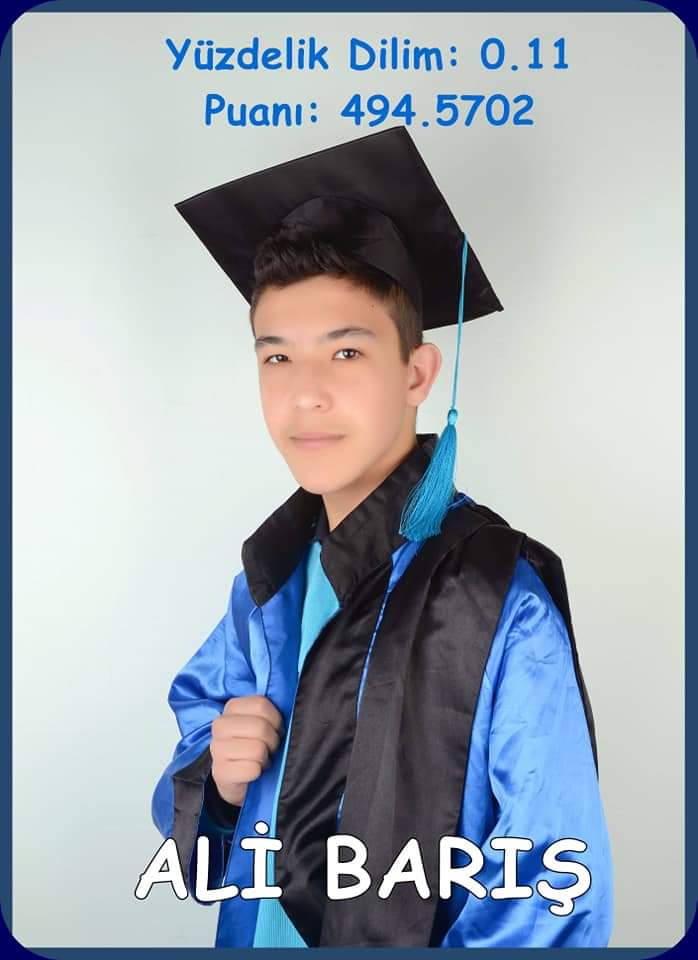 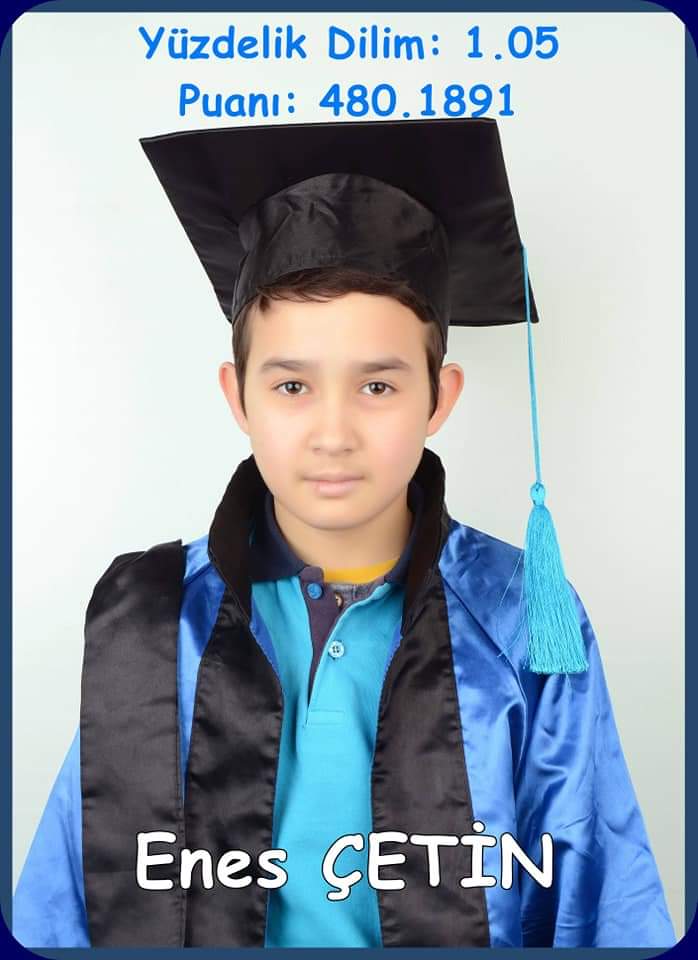                                    AYDIN FEN LİSESİ                                DENİZLİ AYDEM FEN LİSESİ	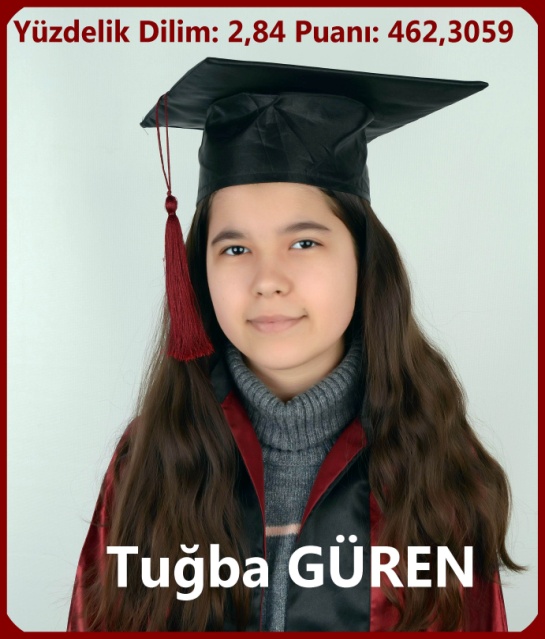 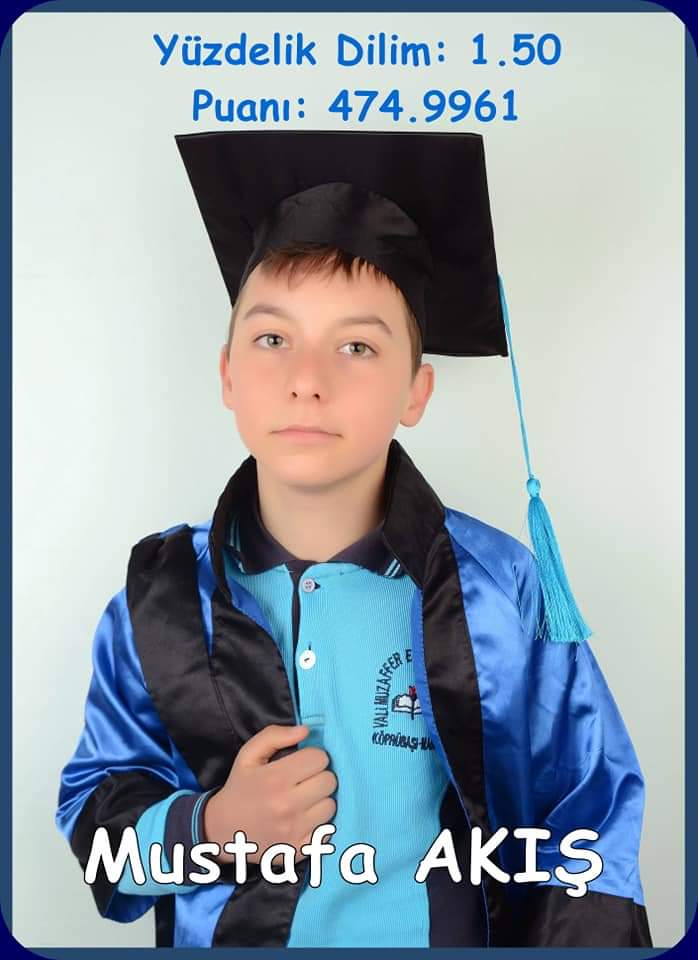                            MANİSA HALİL KALE FEN LİSESİ              KÜTAHYA TAVŞANLI FEN LİSESİ  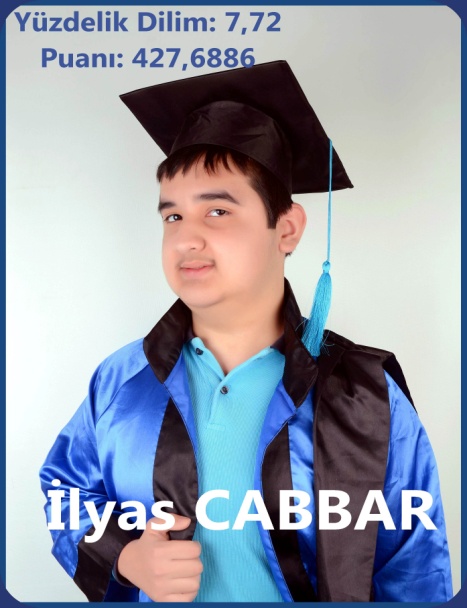 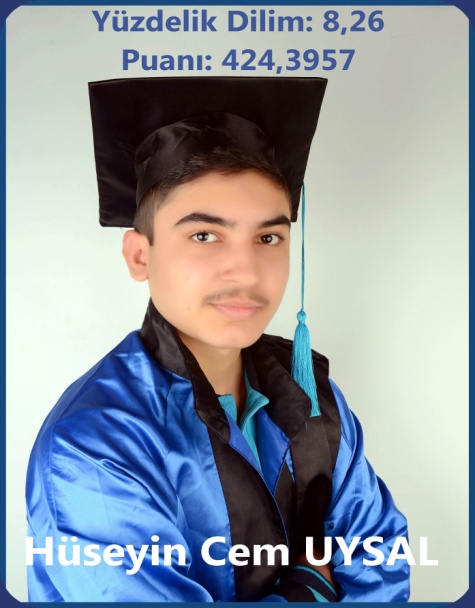 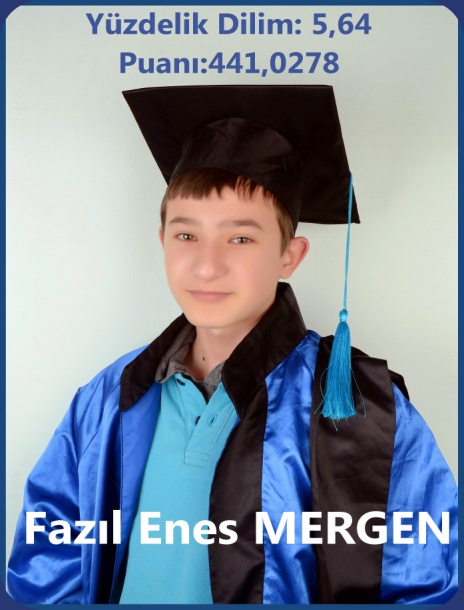            KÜTAHYA SİMAV FEN LİSESİ    UŞAK SİVASLI FEN LİSESİ        UŞAK SİVASLI FEN LİSESİ    Vali Muzaffer Ecemiş Ortaokulu 2018-2019 LGS Sonuçları  Vali Muzaffer Ecemiş Ortaokulu 2018-2019 LGS Sonuçları  Vali Muzaffer Ecemiş Ortaokulu 2018-2019 LGS Sonuçları  Vali Muzaffer Ecemiş Ortaokulu 2018-2019 LGS SonuçlarıSıra NoÖğrencilerYerleştiği Okul1Ali Barış Aydın Fen Lisesi2Enes ÇetinAydem Fen lisesi3Mustafa AkışHalil Kale Fen lisesi4Tuğba GürenTavşanlı Fen Lisesi5F. Enes MergenSimav Fen Lisesi6İlyas CabbarUşak Sivasli Fen lisesi7H.Cem UysalUşak Sivasli Fen lisesi8Alican DaysalDemirci Necip Fazıl A.L.9Mustafa TopuzDemirci Necip Fazıl A.L.10H.İbrahim GöçerDemirci Anadolu İ.Hatip L.11Hayriyegül KoçakKöprübaşı Anadolu L.12Zeynep KızılarslanKöprübaşı Anadolu L.13Mehmet DündarKöprübaşı Anadolu L.14Ali YıldızKöprübaşı Anadolu L.15Kadriye ÇınarKöprübaşı Anadolu L.16Emirhan ZekisertManisa MOSTEM17Şule TopuzÖzel Lise18Sedat UysalManisa MOSTEM19Cansel CeylanKöprübaşı Anadolu L.20Nurgül Kaplan Köprübaşı Anadolu L.21Melike ÇetinKöprübaşı Anadolu L.22Sümeyra DilşekerKöprübaşı Anadolu L.23Sedat YamanKöprübaşı Anadolu L.24Mustafa AkçiçekKöprübaşı Anadolu L.25Nizamettin GürcanKöprübaşı Anadolu L.26Esmagül ÖzdemirKöprübaşı Anadolu L.27Ebru AydınKöprübaşı Anadolu L.28Esranur YıldızKöprübaşı Anadolu L.29Kübra BAYAZİTKöprübaşı Anadolu L.30Kübra AltunbaşKöprübaşı Anadolu L.31Gülseren KayacanKöprübaşı Anadolu L.32İbrahim EşirKöprübaşı Anadolu L.33Büşra ÖzcanKöprübaşı Anadolu L.34Metincan KoşarKöprübaşı İmam Hatip L.35Ahmet KaramanÇiğli Rotary MTAL.36Hatice DoğruyolBorlu MTAL.37Yasemin AbaBorlu MTAL.38Hüseyin AdaşBorlu MTAL.39Berkay YılmazBorlu MTAL.40Nafiz Gökhan Bal Borlu MTAL.41Hüseyin ŞahinBorlu MTAL.42Mustafa ŞenBorlu MTAL.43Ömer ŞenBorlu MTAL.44Elif YILDIRIMBorlu MTAL.